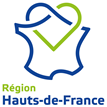 AMI N°2 NPNRU – RESERVE DE PERFORMANCE – 2023/2024Fiche OpérationCaractéristiques de l’opérationCaractéristiques de l’opérationIntitulé du projetMaître d’ouvrageNom :Adresse :Statut :EPCI et convention NPNRU de rattachement Opération inscrite dans la convention NPNRU  Oui  NonDate de signature de la convention et avenants éventuels Localisation du projetCommune :Quartier :Personne en charge du dossier(nom, prénom, qualité, adresse, tél, adresse électronique)Présentation de l’opérationPrésentation de l’opérationDéfinition du besoin relatif à l’actionDescriptif détaillé du projet Publics visésNouvelle opération / Opération déjà inscrite à la convention ou à un des ses avenantsPrécisezDate de la délibération ou de la décision de principe approuvant le projetprise en compte des critères de selectionprise en compte des critères de selectionConcourir à l’attractivité des quartiers et participer à leur transformation urbaine et socialeConcourir à l’attractivité des quartiers et participer à leur transformation urbaine et socialeEn quoi cette opération vise l’amélioration de l’attractivité du quartier et sa transformation urbaine et sociale ?Ancrage territorial du projet ?Quelle est son articulation avec le projet d’ensemble et avec les autres opérations inscrites au NPNRU ?Quel est le rayonnement de votre opération ?Plusieurs EPCI, agglomération, quartierQuelles sont modalités de fonctionnement prévues, le cas échéant ?En quoi votre opération bénéficie aux habitants du ou des quartier(s) prioritaire(s) ?Dans quelle(s) thématique(s) s’inscrit votre opération ?(les 2 choix sont possibles)☐ Amplification des effets de la rev3☐ Proximité et /ou solidarité pour les habitants des quartiers prioritairesAmplifier les effets de la rev3 au sein des quartiers en renouvellement urbainAmplifier les effets de la rev3 au sein des quartiers en renouvellement urbainDévelopper les initiatives reposant sur l'économie du partage, de la coopération ou de l'économie circulaire, valoriser les circuits courts et de la consommation de proximitéIntégrer les objectifs d’amélioration de la performance énergétique selon le triptyque : sobriété énergétique, efficacité énergétique et production d’énergies renouvelablesMettre à disposition des moyens pour favoriser les biens et les services sobres en carbone, lutter contre la précarité énergétique et développer la mobilité durableFavoriser la mixité des fonctions et des usages au sein des quartiers (mobilité active, nature en ville, tiers lieux, bureaux partagés…)Encourager les expériences innovantes et la prise d’initiatives citoyenneDévelopper les initiatives reposant sur l'économie du partage, de la coopération ou de l'économie circulaire, valoriser les circuits courts et de la consommation de proximitéIntégrer les objectifs d’amélioration de la performance énergétique selon le triptyque : sobriété énergétique, efficacité énergétique et production d’énergies renouvelablesMettre à disposition des moyens pour favoriser les biens et les services sobres en carbone, lutter contre la précarité énergétique et développer la mobilité durableFavoriser la mixité des fonctions et des usages au sein des quartiers (mobilité active, nature en ville, tiers lieux, bureaux partagés…)Encourager les expériences innovantes et la prise d’initiatives citoyenneEn quoi votre opération répond-elle aux critères relatifs à la rev3 précisés au paragraphe 2.1 de l’AMI ?Comment les initiatives citoyennes sont-elles prises en compte dans votre projet ?Mettre en avant des réponses de proximité et /ou de solidarité pour les habitants des quartiersMettre en avant des réponses de proximité et /ou de solidarité pour les habitants des quartiersDévelopper des équipements de proximité et des structures associatives, dans une logique de mutualisation et de maillageFavoriser l’accueil de services, d’activités, d’offres de formation ou de commerces dans les quartiers NPNRU dans l’optique de la construction d’une offre globaleAccompagner l’entrepreneuriat au sein des quartiers et soutenir l’économie sociale et solidaireLutter contre l’enclavement par le renforcement de l’ouverture du quartier et la mobilité des habitantsMettre en valeur des espaces publics dans une logique d’appropriation des espacesDévelopper des équipements de proximité et des structures associatives, dans une logique de mutualisation et de maillageFavoriser l’accueil de services, d’activités, d’offres de formation ou de commerces dans les quartiers NPNRU dans l’optique de la construction d’une offre globaleAccompagner l’entrepreneuriat au sein des quartiers et soutenir l’économie sociale et solidaireLutter contre l’enclavement par le renforcement de l’ouverture du quartier et la mobilité des habitantsMettre en valeur des espaces publics dans une logique d’appropriation des espacesEn quoi votre opération répond-elle aux critères relatifs à la proximité et/ou solidarité précisés au paragraphe 2.1 de l’AMI ?SYNTHESESYNTHESEEn quoi votre opération est-elle innovante et/ou exemplaire ?Uniquement dans le cas d’une opération déjà conventionnée (accompagnée ou non par la Région), quelles sont les évolutions qualitatives par rapport au projet initial ?(plus-value environnementale, en termes d'impact économique,...).Opérationnalité du projetOpérationnalité du projetPrérequis - Préalable opérationnel avant engagement de l’action PrécisezCalendrier prévisionnelDate de début des travaux :Date de fin d’opération (livraison des travaux) :Avancement du projetDate de publication de l’appel d’offres travaux (ou date prévisionnelle)Date de signature de l’acte d’engagement du ou des marché(s) de travaux (ou date prévisionnelle)AUTRES CRITERES DE PRIORISATIONAUTRES CRITERES DE PRIORISATIONEn quoi votre opération est-elle génératrice d’emplois ?(directs, indirects, induits)En quoi votre opération favorise l’égalité hommes/femmes et inclut les personnes en situation de handicap ?(approche égalitaire de l’urbanisme …)Coût et financement prévisionnels de l’opération